Голос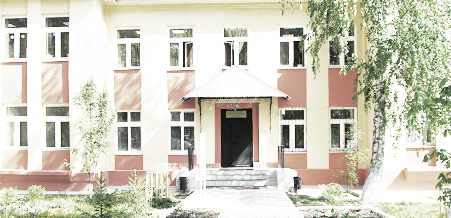 ДУБРАВЫПЕЧАТНОЕ СРЕДСТВО ИНФОРМАЦИИ АДМИНИСТРАЦИИ ГОРОДСКОГО ПОСЕЛЕНИЯ ПЕТРА ДУБРАВА муниципального района Волжский Самарской области   Понедельник  2  декабря  2019 года                                                                         № 32  (145)                           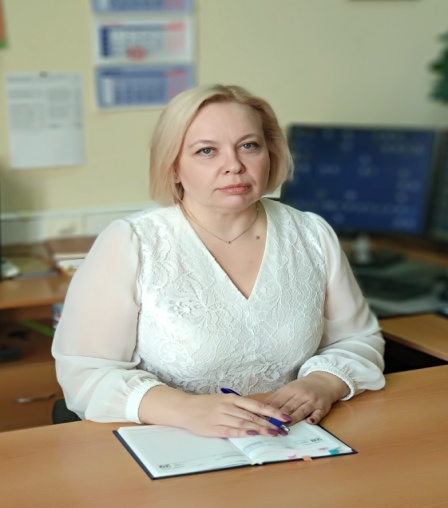 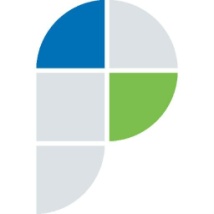 Филиал федерального государственного бюджетного учреждения «Федеральная кадастровая палата Федеральной службы государственной регистрации, кадастра и картографии» по Самарской области            г. Самара, ул. Ленинская, 25а, корп.  № 1               e-mail: pr_fkp@mail.ru, twitter: @pr_fkp, ВК: vk.com/fkp_samara, www.kadastr.ruКадастровая палата по Самарской области рекомендует снять с учёта «объекты-призраки» 	Снос старых построек и возведения на их месте новых строений – за консультациями по данной теме граждане довольно часто обращаются в Кадастровую палату по Самарской области. Эксперт Кадастровой палаты Галина Непопалова разъяснила порядок оформления таких изменений. В том случае, если в Едином государственном реестре недвижимости содержатся сведения об объекте, который планируется ликвидировать, то после сноса собственнику следует подать  заявление о снятии  c кадастрового учета этой недвижимости. Сделать это можно в любом офисе МФЦ или пригласив на дом или в офис специалиста выездного приёма региональной Кадастровой палаты.«Вместе с заявлением необходимо предоставить также акт обследования – этот документ готовит кадастровый инженер. Специалист по результатам осмотра места, где стояло здание, подтверждает в акте  прекращение существования здания в связи с его гибелью или уничтожением.  Для подготовки акта потребуется выписка из государственного реестра о характеристиках объекта», - рассказывает Галина Непопалова.  
При этом если зарегистрировано право собственности на снесенный объект недвижимости, его владельцу необходимо обратиться ещё и с заявлением о регистрации прекращения права и также предоставить акт обследования. 
	После завершения строительства нового домика  - аналогичный порядок действий подачи заявления о кадастровом учете и регистрации права на созданный объект недвижимости.
С начала 2019 года в Самарской области снято с кадастрового учета свыше восьми тысяч снесенных объектов недвижимости. При этом более половины данных объектов сняты с учета вместе с одновременным прекращением прав на них.Кадастровая палата по Самарской области                                                         22.11.2019УТОЧНЕНИЕВ решении Собрания представителей городского поселения Петра Дубрава муниципального района Волжский Самарской области от 28.10.2019 года, опубликованном в печатном средстве информации администрации городского поселения Петра Дубрава муниципального района Волжский Самарской области от 28.10.2019 года №28(141),  была допущена техническая ошибка.Пункт 4 данного решения: … с 28.10.2019г.  по 26.11.2019г. … считать:     … с 07.11.2019г. по 06.12.2019г. …;Пункт 10  данного решения: … 04.11.2019.. считать: 03.12.2019…                       Межрайонная ИФНС России №16 по Самарской области информирует :					1.Вниманию индивидуальных предпринимателей!	              Порядок исчисления и уплаты страховых взносов, как и размер тарифов, регулируются главой 34 Налогового кодекса Российской Федерации (далее НК РФ). Индивидуальные предприниматели самостоятельно исчисляют и уплачивают за себя суммы страховых взносов на обязательное пенсионное страхование и на обязательное медицинское страхование. Взносы в фиксированном размере рассчитываются в соответствии с пунктом 1 статьи 430 НК РФ. В случае, если величина дохода плательщика не превышает 300000 руб., страховые взносы на обязательное пенсионное страхование составляют 29354 руб. в 2019 г. и 32448 руб. в 2020 г.              Срок уплаты – не позднее 31 декабря текущего календарного года. В случае, если величина дохода плательщика превышает 300000 руб., дополнительно уплачивается 1% от суммы дохода плательщика, превышающей 300000 руб. по сроку не позднее 1 июля, следующего за истекшим расчетным периодом. Страховые взносы на обязательное медицинское страхование в фиксированном размере составляют 6 884 руб. за расчетный период 2019 года и 8 426 руб. за расчетный период 2020 года.             Если страховые взносы не были уплачены в срок, то уже со следующего дня плательщик становится должником. Задолженность будет расти каждый день за счет начисления пеней. Непогашенная задолженность является основанием для обращения за ее взысканием в банки, а также службу судебных приставов.              Реквизиты для уплаты суммы страховых взносов на обязательное пенсионное страхование и на обязательное медицинское страхование:Получатель  УФК по Самарской области (МИ ФНС России № 16 по Самарской  области)ИНН 6330025780           КПП 633001001р/с 40101810822020012001Банк получателя  Отделение  Самара  БИК 043601001ОКТМО (по месту жительства)    СТАТУС 09КБК  182 1 02 02140 061110160       ОПС на страховую частьКБК  182 1 02 02103 081013160       ФФОМС 					2.                   	Межрайонная ИФНС России №16 по Самарской области информирует организации о том, что с  2020 года в соответствии с изменениями, внесенными Федеральным законом от 28.11.2018 № 444-ФЗ О внесении изменений в Федеральный закон «О бухгалтерском учете», на ФНС России возложены функции по формированию и ведению государственного информационного ресурса бухгалтерской (финансовой) отчетности.                   Государственный информационный ресурс бухгалтерской (финансовой) отчетности (ГИР БО) - совокупность бухгалтерской (финансовой) отчетности экономических субъектов, обязанных составлять такую отчетность, а также аудиторских заключений о ней в случаях, если бухгалтерская (финансовая) отчетность подлежит обязательному аудиту.                  В ГИР БО не представляется последняя бухгалтерская (финансовая) отчетность реорганизуемого или ликвидируемого юридического лица.Федеральным законом от 26.07.2019 № 247-ФЗ «О внесении изменений в Федеральный закон “О бухгалтерском учете” и отдельные законодательные акты Российской Федерации в части регулирования бухгалтерского учета организаций бюджетной сферы» конкретизированы положения о порядке и сроках исправления ошибок в представленной бухгалтерской отчетности.                  С введением ГИР БО вносятся следующие изменения в порядок представления бухгалтерской (финансовой) отчетности:- необходимость представления годовой бухгалтерской (финансовой) отчетности только в ФНС России. В органы государственной статистики представлять отчетность не нужно.- отчетность сдается только в электронном виде. В 2020 году субъектами малого предпринимательства бухгалтерская (финансовая) отчетность может представляться на бумажном носителе или в виде электронного документа.                В ГИР БО будет содержаться отчетность за 2019 и последующие годы.Открытие интернет-сервиса ГИР БО планируется на май 2020 года.					3.             Межрайонная ИФНС России №16 по Самарской области доводит информацию о льготах по имущественным налогам, предоставленным за 2018 год.Транспортный налогОсвобождение от уплаты налога предусмотрено ст. 361.1 НК РФ для владельцев транспортных средств, имеющих разрешенную максимальную массу свыше 12 тонн, зарегистрированных в реестре транспортных средств системы взимания платы «Платон». Земельный налогДействует федеральная льгота, которая уменьшает налоговую базу на кадастровую стоимость 600 квадратных метров одного земельного участка. Льготой могут воспользоваться владельцы земельных участков, относящиеся к следующим категориям: пенсионеры; инвалиды I и II групп; инвалиды с детства; ветераны Великой Отечественной войны и боевых действий; Герои Советского Союза, Герои Российской Федерации, лица, имеющие трех и более несовершеннолетних детей, и другие категории граждан, указанные в п. 5 ст. 391 НК РФ.Налог на имущество физлиц Льготы для 15-категорий налогоплательщиков (пенсионеры, инвалиды, ветераны, военнослужащие, владельцы хозстроений до 50 кв.м и т.п.) предусмотрены ст. 407 НК РФ. Льгота предоставляется в размере подлежащей уплате суммы налога в отношении объекта, не используемого в предпринимательской деятельности. Льгота предоставляется по выбору налогоплательщика в отношении одного объекта каждого вида: 1) квартира или комната; 2) жилой дом; 3) помещение или сооружение, указанные в подпункте 14 пункта 1 статьи 407 НК РФ; 4) хозяйственное строение или сооружение, указанные в подпункте 15 пункта 1 статьи 407 НК РФ; 5) гараж или машино-место.                   С налогового периода 2018 года лицам, имеющим трех и более несовершеннолетних детей, предоставлены дополнительные налоговые вычеты, уменьшающие размер налога на кадастровую стоимость 5 кв.м общей площади квартиры, части квартиры, комнаты и 7 кв.м общей площади жилого дома, части жилого дома в расчете на каждого несовершеннолетнего ребенка.                Дополнительные льготы могут быть установлены нормативными правовыми актами представительных органов муниципальных образований  по месту нахождения налогооблагаемого имущества.                С информацией о налоговых льготах (по всем видам налогов во всех муниципальных образованиях) можно ознакомиться в рубрике «Справочная информация о ставках и льготах по имущественным налогам» на официальном сайте ФНС России www.nalog.ru, либо обратившись в налоговые инспекции или в контакт-центр ФНС России (тел. 8 800 – 222-22-22).                  При отсутствии льготы в налоговом уведомлении, целесообразно подать заявление по установленной форме (приказ ФНС России от 14.11.2017 № ММВ-7-21/897@)) о предоставлении льготы по транспортному налогу, земельному налогу, налогу на имущество физических лиц. Повторно представлять заявление не требуется.                 Подать заявление о предоставлении налоговой льготы в налоговый орган можно любым удобным способом: через «Личный кабинет налогоплательщика»; почтовым сообщением; путем личного обращения в любую налоговую инспекцию; через уполномоченный МФЦ.				           4.                Межрайонная ИФНС России №16 по Самарской области информирует  налогоплательщиков о возможности получения  необходимой информации по имущественным налогам, срокам уплаты, льготам на главной странице сайта ФНС России www.nalog.ru  в разделе «Налоговое уведомление физических лиц – 2019».С 2019 года в форме налогового уведомления указываются реквизиты для перечисления налогов в бюджетную систему Российской Федерации. При этом отдельный платежный документ (квитанция) не направляется.               Срок уплаты физическими лицами транспортного, земельного налогов и налога на имущество – не позднее 2 декабря 2019 г.                Получить актуальную информацию о задолженности, а также оплатить налоги можно в «Личном кабинете налогоплательщика для физических лиц». Для этого достаточно ввести реквизиты банковской карты или воспользоваться онлайн-сервисом одного из банков-партнёров ФНС России.                Оплатить налоги можно также с помощью сервисов «Уплата налогов и пошлин», «Уплата налогов картой иностранного банка», с помощью электронных налоговых кошельков на сайте ФНС России или в банке, в кассах местных администраций, в отделении почты.               Преимущество раннего погашения задолженности - это минимальное начисление пеней, исключение судебных издержек, ограничительных мер, таких как арест имущества, ограничение права на выезд за пределы Российской Федерации.					          5.               Межрайонная ИФНС России №16 по Самарской области доводит до сведения налогоплательщиков, что на портале «Госуслуги»  размещена справочная информация для физических и юридических лиц о порядке оказания госуслуг, в том числе — в электронном виде, организован поиск по тематике, ведомству, жизненной ситуации, представлены образцы документов, ссылки на сервисы госучреждений и ведомств.               Единый портал государственных и муниципальных услуг (ЕПГУ) — портал Госуслуг. Это федеральная государственная информационная система. Она обеспечивает гражданам, предпринимателям и юридическим лицам доступ к сведениям о государственных и муниципальных учреждениях и оказываемых ими электронных услугах.                 На странице Мобильное приложение вы можете выбрать операционную систему вашего устройства, установить приложение и пользоваться  госуслугами в любое время.                Для проверки неоплаченных налогов можно использовать сервис «Налоговая задолженность» на портале Госуслуг. Налоговая задолженность по уплате имущественных налогов за 2018 г. появится после 2 декабря 2019 г., если налог не будет оплачен.                Для оплаты через портал нужно авторизоваться, т.е. иметь учетную запись.Оплатить задолженность на портале Вы можете банковскими картами через платежный сервис или распечатать квитанции для оплаты в банке.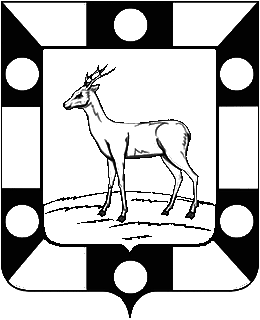 Собрание Представителей  городского поселения Петра Дубравамуниципального района Волжский Самарской областиТретьего созываРЕШЕНИЕ                                                            27 .11.2019г.                                                                                                   №165О внесении изменений в Решение Собрания представителейгородского поселения Петра Дубрава муниципального района ВолжскийСамарской области «Об утверждении  бюджета на 2019год иплановый период 2020 и 2021 годов городского поселенияПетра Дубрава муниципального района Волжский Самарской области»от 20.12.2018г. №121.В соответствии с Федеральным Законом « Об общих принципах организации местного самоуправления в Российской Федерации» №131 от 06.10.2003г., Бюджетным Кодексом Российской Федерации, Уставом городского поселения Петра Дубрава муниципального района Волжский Самарской области. На основании вышеизложенного Собрание представителей городского поселения Петра Дубрава РЕШИЛО:             Статья 1:      Внести в Решение Собрания представителей городского поселения Петра Дубрава муниципального района Волжский Самарской области от 20 декабря 2018г. №121 «Об утверждении бюджета городского поселения Петра Дубрава муниципального района Волжский Самарской области на 2019 год и на плановый период 2020 и 2021 годов» следующее изменение: 2)  Приложения  3,11  изложить в новой редакции согласно приложениям 3,11 к настоящему Решению.Статья 2.1.Настоящее Решение вступает в силу со дня его принятия.2.Опубликовать настоящее Решение в печатном средстве информации городского поселения Петра Дубрава «Голос Дубравы». Глава городского поселения Петра Дубравамуниципального района ВолжскийСамарской области                                                        В.А.КрашенинниковПредседатель Собрания представителейгородского поселения Петра Дубравамуниципального района ВолжскийСамарской области                                                                       Л.Н.Ларюшина«27» ноября 2019 г.           № 165 Приложение № 3к Решению Собрания представителейгородского поселения Петра Дубравамуниципального района ВолжскийСамарской области   от «27» ноября 2019 г. № 165Распределение бюджетных ассигнований по разделам, подразделам, целевым статьям и видам расходов местного бюджета классификации расходов бюджетов бюджетной классификации Российской Федерациив ведомственной структуре расходов местного бюджета на 2019 годПриложение №11 к Решению Собрания Представителей от"27 "ноября  2019 г.165Прогноз поступления доходов  г.п.Петра  Дубрава                     на 2019-2021 гг. Генеральная прокуратура Российской Федерации подвела итоги национального полуфинала Международного молодежного конкурса социальной антикоррупционной рекламы «Вместе против коррупции!».В этом году конкурс организован для молодежи из Российской Федерации, а также других государств – участников Межгосударственного совета по противодействию коррупции (Армения, Беларусь, Казахстан, Кыргызстан, Россия, Таджикистан) и стран БРИКС (Бразилия, Индия, Китай, Южная Африка).Соорганизаторами этого мероприятия выступили компетентные в сфере противодействия коррупции органы государств – участников конкурса.Конкурсантам в возрасте от 14 до 35 лет предлагалось подготовить социальную антикоррупционную рекламу в формате плакатов и видеороликов на тему «Вместе против коррупции!».Прием работ осуществлялся с 1 июня по 1 октября 2019 г. на официальном сайте конкурса http://www.anticorruption.life. Всего в рамках конкурса поступило свыше 22 тысяч плакатов и видеороликов, в том числе почти 5 тысяч конкурсных работ от участников из Российской Федерации.Лучшие работы конкурсантов, отобранные национальными конкурсными комиссиями государств – участников конкурса, размещены на сайте конкурса в разделе «Работы конкурсантов» (http://www.anticorruption.life/works/).В настоящее время государствами-участниками конкурса подведены итоги национальных этапов международного конкурса. Так, по мнению Национальной конкурсной комиссии Российской Федерации, места распределились следующим образом:В номинации «Лучший плакат»:I место – работа 19-летнего студента Пензенского колледжа современных технологий переработки и бизнеса (г. Пенза) Александра Сергеевича Юндина «Коррупцию побеждают люди!»;II место – работа 22-летней студентки Московского политехнического университета (г. Москва) Станиславы Владимировны Кузнецовой «Все прозрачнее, чем ты думаешь»;III место – работа 33-летнего руководителя рекламной компании (Краснодарский край, г. Новороссийск) Виктора Геннадьевича Крючкова «Шоколадка – это тоже взятка».В номинации «Лучший видеоролик»:I место – работа 34-летнего сотрудника органов ФСИН России (Смоленская область, г. Сафоново) Вячеслава Сергеевича Снегирева «Простые правила»;II место – работа 25-летнего руководителя продюсерского центра (г. Москва) Екатерины Сергеевны Бурдаковой «Лекарство против коррупции»;III место – работа 30-летнего сотрудника органов ФСИН России (Ставропольский край, г. Пятигорск) Дмитрия Владимировича Селиванова «Отмыть, но не отмыться».По Правилам проведения конкурса полуфиналисты, занявшие первые места в названных номинациях, становятся участниками международного этапа конкурса.После завершения голосования членов международного жюри станут известны победители и призеры конкурса (не ранее 15 ноября 2019 г.).Торжественная церемония награждения победителей международного конкурса состоится в Международный день борьбы с коррупцией 9 декабря 2019 года в 14 часов в здании Генеральной прокуратуры Российской Федерации.Мероприятие будет транслироваться в прямом эфире на информационно-коммуникационном сервисе Генеральной прокуратуры Российской Федерации «ЭФИР» (https://efir.genproc.gov.ru).С этой и другими новостями можно ознакомиться на информационно-коммуникационном сервисе Генеральной прокуратуры Российской Федерации «ЭФИР» по адресу: efir.genproc.gov.ruКод главного распорядителя бюджетных средствНаименование главного распорядителя средств местного бюджета, раздела, подраздела, целевой статьи, вида расходовРзПРЦСВРСумма, тыс. рублейСумма, тыс. рублейКод главного распорядителя бюджетных средствНаименование главного распорядителя средств местного бюджета, раздела, подраздела, целевой статьи, вида расходовРзПРЦСВРвсегов том числеза счет безвозмездных поступлений             256Администрация городского поселения Петра Дубрава муниципального района Волжский Самарской области             256Общегосударственные вопросы0113925,905928,70             256Функционирование высшего должностного лица субъекта Российской Федерации и муниципального образования0102  1180,20             256Непрограммные направления расходов местного бюджета в области общегосударственных вопросов ,национальной обороны , национальной безопасности и правоохранительной деятельности , а также в сфере средств массовой информации, обслуживания муниципального долга и межбюджетных трансфертов.01029010000000  1180,20             256Расходы на выплату персоналу в целях обеспечения выполнения функций государственными(муниципальными) организациями ,казенными учреждениями ,органами управления государственными внебюджетными фондами01029010000000100  1180,20             256Функционирование Правительства Российской Федерации, высших исполнительных органов государственной власти субъектов Российской Федерации, местных администраций0104  4856,00             256Непрограммные направления расходов местного бюджета в области общегосударственных вопросов ,национальной обороны , национальной безопасности и правоохранительной деятельности , а также в сфере средств массовой информации, обслуживания муниципального долга и межбюджетных трансфертов.01049010000000  4856,00             256Расходы на выплаты персоналу государственных (муниципальных) органов01049010000000120  4618,20             256Иные закупки товаров работ и услуг для обеспечения государственных (муниципальных) нужд01049010000000240    201,80256Уплата налогов сборов и иных платежей01049010000000850      36,00             256Резервные фонды0111    100,00             256Непрограммные направления расходов местного бюджета в области общегосударственных вопросов ,национальной обороны , национальной безопасности и правоохранительной деятельности , а также в сфере средств массовой информации, обслуживания муниципального долга и межбюджетных трансфертов.01119010000000    100,00             256Резервные средства01119010000000870    100,00             256Другие общегосударственные вопросы0113    7789,705928,70119000000             256Субсидии бюджетным учреждениям.01139010000000610    7221,805483,80             256Иные межбюджетные трансферты01139010000000540     123,00256Иные закупки товаров работ и услуг для обеспечения государственных (муниципальных) нужд01139010000000244     444,90444,90             256Национальная оборона02    224,10224,10             256Непрограммные направления расходов местного бюджета в области общегосударственных вопросов ,национальной обороны , национальной безопасности и правоохранительной деятельности , а также в сфере средств массовой информации, обслуживания муниципального долга и межбюджетных трансфертов.02039010000000    224,10224,10             256Расходы на выплаты персоналу государственных (муниципальных) органов02039010000000120    224,10224,10            256Национальная безопасность и правоохранительная деятельность03                                                                             117,97426             256Непрограммные направления расходов местного бюджета в области общегосударственных вопросов ,национальной обороны , национальной безопасности и правоохранительной деятельности , а также в сфере средств массовой информации, обслуживания муниципального долга и межбюджетных трансфертов.03149010000000 76,77426256Расходы на выплаты персоналу государственных(муниципальных)органов) 03149010000000120   76,77426             256Обеспечение пожарной безопасности0310    41,20             256Непрограммные направления расходов местного бюджета в области общегосударственных вопросов ,национальной обороны , национальной безопасности и правоохранительной деятельности , а также в сфере средств массовой информации, обслуживания муниципального долга и межбюджетных трансфертов.03109010000000    41,20256Иные закупки товаров работ и услуг для обеспечения государственных (муниципальных) нужд03109010000000240    41.20            256Национальная экономика04 10849,674299092,47759           256Дорожное хозяйство(дорожные фонды)0409   9552,4998252,499           256Муниципальная программа городского поселения Петра Дубрава на период 2014-2020 г. "Дорожное хозяйство"040941000000001035,98775           256Иные закупки товаров работ и услуг для обеспечения государственных (муниципальных) нужд04094100000000240     1035,98775          256Иные межбюджетные трансферты040941000000005408252,4998252,499            256Иные межбюджетные трансферты04094100000000540264,01225            256Другие вопросы в области национальной экономики0412     1297,17529            256Непрограммные направления расходов местного бюджета в области национальной экономики.04129040000000 1297,17529           256Иные закупки товаров работ и услуг для обеспечения государственных (муниципальных) нужд04129040000000240     183,93388           256Изменения в схему территориального планирования муниципальных районов Самарской области, в генеральные планы и в правила землепользования и застройки04129040000000240     186,26282          256Изменения в схему территориального планирования муниципальных районов Самарской области, в генеральные планы и в правила землепользования и застройки04129040000000240  839,97859839,97859256Иные межбюджетные трансферты04129040000000540  67,00           256Исполнение судебных актов Российской Федерации и мировых соглашений по возмещению причиненного вреда04129040000000830  20,00           256Жилищно коммунальное хозяйство05  8385,435763775,52541           256Непрограммные направления расходов местного бюджета в сфере жилищно-коммунального хозяйства05019050000000  1849,42305349,10           256Иные закупки товаров работ и услуг для обеспечения государственных (муниципальных) нужд05019050000000240  1849,42305349,10256Коммунальное хозяйство0502882,00882,00             256Непрограммные направления расходов местного бюджета в сфере жилищно-коммунального хозяйства05029050000000882,00882,00             256Бюджетные инвестиции иным юридическим лицам в объекты капитального строительства05029050000000450882,00882,00            256Благоустройство0503  5654,012712544,42541            256Муниципальная программа городского поселения Петра Дубрава на период 2014 -2020 г. "Благоустройство территории городского поселения Петра Дубрава "05034200000000  5554,012712544,42541            256Подпрограмма «Уличное освещение»  муниципальной  программы городского поселения Петра Дубрава на период 2014 -2020 г. "Благоустройство территории городского поселения Петра Дубрава "05034210000000  2554,012711544,42541           256Иные закупки товаров работ и услуг для обеспечения государственных (муниципальных) нужд050342100000002402554,012711544,42541             256Подпрограмма « Содержание автомобильных дорог и инженерных сооружений на них в границах городских округов и поселений в рамках благоустройства» »  муниципальной  программы городского поселения Петра Дубрава на период 2014 -2020 г. "Благоустройство территории городского поселения Петра Дубрава "05034220000000   1500,001000,00            256Иные закупки товаров работ и услуг для обеспечения государственных (муниципальных) нужд05034220000000240   1500,001000,00            256Подпрограмма « Озеленение» муниципальной  программы городского поселения Петра Дубрава на период 2014 -2020 г. "Благоустройство территории городского поселения Петра Дубрава "05034230000000    50,00256Иные закупки товаров работ и услуг для обеспечения государственных (муниципальных) нужд05034230000000240    50,00            256Подпрограмма « Благоустройство мест захоронения» муниципальной  программы городского поселения Петра Дубрава на период 2014 -2020 г. "Благоустройство территории городского поселения Петра Дубрава "05034240000000    50,00            256Иные закупки товаров работ и услуг для обеспечения государственных (муниципальных) нужд05034240000000240    50,00            256Подпрограмма «Прочие  по благоустройства городских округов и поселений» муниципальной  программы городского поселения Петра Дубрава на период 2014 -2020 г. "Благоустройство территории городского поселения Петра Дубрава "050342500000001400,00            256Иные закупки товаров работ и услуг для обеспечения государственных (муниципальных) нужд050342500000002401400,00           256Непрограммные направления расходов местного бюджета в сфере жилищно-коммунального хозяйства05039050000000   100,00           256Иные межбюджетные трансферты05039050000000540       6,99562           256Исполнение судебных актов Российской Федерации и мировых соглашений по возмещению вреда, причиненного в результате незаконных действий (бездействия) органов государственной власти (государственных органов), органов местного самоуправления либо должностных лиц этих органов, а также в результате деятельности казенных учреждений05039050000000830    93,00438           256Культура, кинематография08 7274,005500,00           256Культура0801 7274,005500,00            256Непрограммные направления расходов местного бюджета в области культуры и кинематографии08019080000000 7274,005500,00           256Субсидии бюджетным учреждениям.08019080000000610  7274,00     5500,00            256Социальная политика10  372,00            256Непрограммные направления  расходов бюджета в сфере социальной политики10019020000000  372,00            256Публичные нормативные выплаты гражданам10019020000000310   372,00            256Физическая культура и спорт11   100,00            256Физическая культура1101   100,00            256Муниципальная программа городского поселения Петра-Дубрава на период 2014-2020 годов "Развитие физической культуры и спорта в городском поселении Петра Дубрава"11014300000000   100,00            256Мероприятия в области здравоохранения ,спорта и физической культуры .туризма11014300000000100,00            256Субсидии бюджетным учреждениям.11014300000000610100,00            256Обслуживание внутреннего государственного и муниципального долга1301  5,52574            256Процентные платежи по муниципальному долгу13019010000000  5,52574            256Обслуживание муниципального долга13019010000000730  5,52574             256Администрация городского поселения Петра Дубрава муниципального района Волжский Самарской области всего41254,6100524520,803НаименованиеКод дохода201920202021Доходы бюджета - ИТОГО0008500000000000000040918,80330117,0033001,00НАЛОГОВЫЕ И НЕНАЛОГОВЫЕ ДОХОДЫ0001000000000000000016398,00016609,2019493,20НАЛОГИ НА ПРИБЫЛЬ, ДОХОДЫ182101000000000000004510,005600,006380,72Налог на доходы физических лиц182101020000000000004510,005600,006380,72Налог на доходы физических лиц с доходов, источником которых является налоговый агент,за исключением доходов в отношениии которых исчисление и уплата налога осуществляется в соответствии со статьями 227,227.1 и 228 Налогового Кодекса Российской Федерации182101020100100001104100,005190,006008,72Налог на доходы физических лиц с доходов,  полученных от осуществления деятельности физическими лицами, зарегистрированными в качестве индивидуальных предпринимателей,  нотариусов ,занимающихся частной практикой,адвокатов,учредивших адвокатские кабинеты  и других лиц, занимающихся частной практикой в соответствии со статьей 227 Налогового Кодекса Российской Федерации.1821010202001000011020,0010,0012,00Налог на доходы физических лиц с доходов, полученных физическими лицами ,в соответствии со статьей 228 Налогового Кодекса Российской Федерации18210102030010000110390,00400,00360,00Налоги на товары(работы,услуги),реализуемые на территории Российской федерации100103000000000000001300,001300,001300,00Акцизы по подакцизным  товарам(продукции)производимым на территории Российской Федерации. 100103020000100001101300,001300,001300,00Доходы от уплаты акцизов на дизельное топливо, подлежащие распределению между бюджетами субъектов Российской Федерации и местными бюджетами с учетом установленных дифференцированных нормативов отчислений в местные бюджеты10010302230010000110590,00540,00540,00Доходы от уплаты акцизов на моторные масла для дизельных и (или) карбюраторных (инжекторных) двигателей, подлежащие распределению между бюджетами субъектов Российской Федерации и местными бюджетами с учетом установленных дифференцированных нормативов отчислений в местные бюджеты1001030224001000011010,0050,0050,00Доходы от уплаты акцизов на автомобильный бензин, подлежащие распределению между бюджетами субъектов Российской Федерации и местными бюджетами с учетом установленных дифференцированных нормативов отчислений в местные бюджеты10010302250010000110800,00700,00700,00Доходы от уплаты акцизов на прямогонный бензин, подлежащие распределению между бюджетами субъектов Российской Федерации и местными бюджетами с учетом установленных дифференцированных нормативов отчислений в местные бюджеты10010302260010000110-100,0010,0010,00НАЛОГИ НА СОВОКУПНЫЙ ДОХОД18210500000000000000100,000,000,00Единый сельскохозяйственный налог18210503000011000110100,000,000,00НАЛОГИ НА ИМУЩЕСТВО182106000000000000007271,0006736,006816,00Налог на имущество физических лиц, взимаемый по ставкам, применяемым к объектам налогообложения, расположенным в границах городских поселений182106010301010001102000,00700,00700,00НАЛОГ НА ЗЕМЛЮ182106060000000001105271,0006036,006116,00Земельный налог, с организаций,обладающих земельным участком,расположенным в границах городских поселений182106060331310001104371,0004536,004916,00Земельный налог с физических лиц ,обладающих земельными участками расположенными в границах городских поселений18210606043130000110900,001500,001200,00ГОСУДАРСТВЕННАЯ ПОШЛИНА2561080000000000000040,0050,0050,00Государственная пошлина за совершение нотариальных действий (за исключением действий, совершаемых консульскими  учреждениями Российской Федерации)256108040000110001100,000,000,00Государственная пошлина за совершение нотариальных действий должностными лицами органов местного самоуправления, уполномоченными в соответствии с законодательными актами Российской Федерации на совершение нотариальных действий2561080402001100011040,0050,0050,00Доходы от использования имущества, находящегося в государственной и муниципальной собственности256111000000000000001200,00001700,003596,48Доходы, получаемые в виде арендной платы за земельные участки, государственная собственность на которые не разграничена, а также средства от продажи права на заключение договоров аренды указанных земельных участков25611105013130000120850,00001700,003596,48Прочие поступления от использования имущества,находящегося в собственности городских поселений(за исключением имущества муниципальных бюджетных и автономных учреждений,а также имущества муниципальных унитарных предприятий в том числе казенных)25611109045130000120350,00Доходы, получаемые в виде арендной платы, а также средства от продажи права на заключение договоров аренды за земли, находящиеся в собственности городских поселений (за исключением земельных участков муниципальных автономных учреждений)256111050251300001200,000,000,00Доходы от продажи материальных и нематериальных активов256114000000000000001657,001000,001000,00Доходы    от    продажи    земельных    участков, государственная  собственность на которые не разграничена и  которые расположены  в  границах  городских поселений256114060131300004301557,00966,00966,00Доходы от продажи земельных участков, находящихся в собственности городских поселений (за исключением земельных участков муниципальных бюджетных и автономных учреждений)25611406025130000430100,0034,0034,00ПРОЧИЕ НЕНАЛОГОВЫЕ ДОХОДЫ256117000000000000000,000,000,00Невыясненные поступления в бюджеты поселений256117010501000001800,000,000,00БЕЗВОЗМЕЗДНЫЕ ПОСТУПЛЕНИЯ2562000000000000000024520,80313507,8013507,80БЕЗВОЗМЕЗДНЫЕ ПОСТУПЛЕНИЯ ОТ ДРУГИХ БЮДЖЕТОВ БЮДЖЕТНОЙ СИСТЕМЫ РОССИЙСКОЙ ФЕДЕРАЦИИ2562020000000000000019972,040599207,909207,90Дотации бюджетам бюджетной системы Российской Федерации25620210000000001505126,5636000,006000,00Дотации бюджетам городских поселений на выравнивание бюджетной обеспеченности256202150011300001504920,2155800,005800,00Дотации бюджетам городских поселений на выравнивание бюджетной обеспеченности25620215001130000150206,348200,00200,00Субсидии бюджетам городских поселений на осуществление дорожной деятельности в отношении автомобильных дорог общего пользования, а также капитального ремонта и ремонта дворовых территорий 256202202161300001508252,4990,000,00Прочие субсидии бюджетам городских поселений                  256202299991300001505041,978593000,003000,00Субвенции бюджетам бюджетной системы Российской Федерации256202300000000001500,000207,900207,900Межбюджетные трансферты , передаваемые бюджетам городских поселений на приобретение автотранспорта25620245293130000150444,900Прочие межбюджетные трансферты, передаваемые бюджетам городских поселений25620249999130000 150882,000Субвенции бюджетам городских поселений на осуществление первичного воинского учета на территориях, где отсутствуют военные комиссариаты25620235118130000150224,100207,90207,90Прочие безвозмездные поступления в бюджет городских поселений256207050301300001504548,762414299,904299,90ПРОЧИЕ НЕНАЛОГОВЫЕ  ПОСТУПЛЕНИЯ25611700000000000180297,000223,20350,00Прочие неналоговые доходы  бюджетов городских поселений25611705050130000180297,000223,20350,00Прочие неналоговые поступления .возвраты прошлых лет25611705050050000180Денежные взыскания(штрафы) за нарушение законодательств Российской Федерации о контрактной системе в сфере закупок товаров,работ,услуг для обеспечения государственных и муниципальных нужд городских поселений7181163305013000014023,000Перечисления для  осуществления  возврата (зачета) излишне уплаченных  или  излишне взысканных сумм налогов,  сборов  и  иных плаежей, а также сумм процентов за несвоевременное осуществление такого возврата  и  процентов, начисленных на излишне взысканные суммы256208000000000001500,000,000,00Перечисления из бюджетов городских поселений (в бюджеты городских поселений) для осуществления возврата (зачета) излишне уплаченных или излишне взысканных сумм налогов, сборов и иных платежей, а также сумм процентов за несвоевременное осуществление такого возврата и процентов, начисленных на излишне взысканные суммы256208050001300001500,0000,000,00Соучредители: Администрация городского поселения Петра Дубрава муниципального района Волжский Самарской области и Собрание представителей городского поселения Петра Дубрава муниципального района Волжский Самарской области.Издатель - Администрация городского поселения Петра Дубрава муниципального района Волжский Самарской области.Главный редактор  - Арефьева С.А.Заместитель гл. редактора - Богомолова Т.А.Ответственный секретарь  - Тугунова  Л.А.Тираж – 250 экземпляров.АДРЕС:  443546, Самарская обл., Волжский р-н, пос. Петра-Дубрава, ул. Климова, дом 7,Тел. 226-25-12, 226-16-15, e-mail: glavap-d@mail.ru